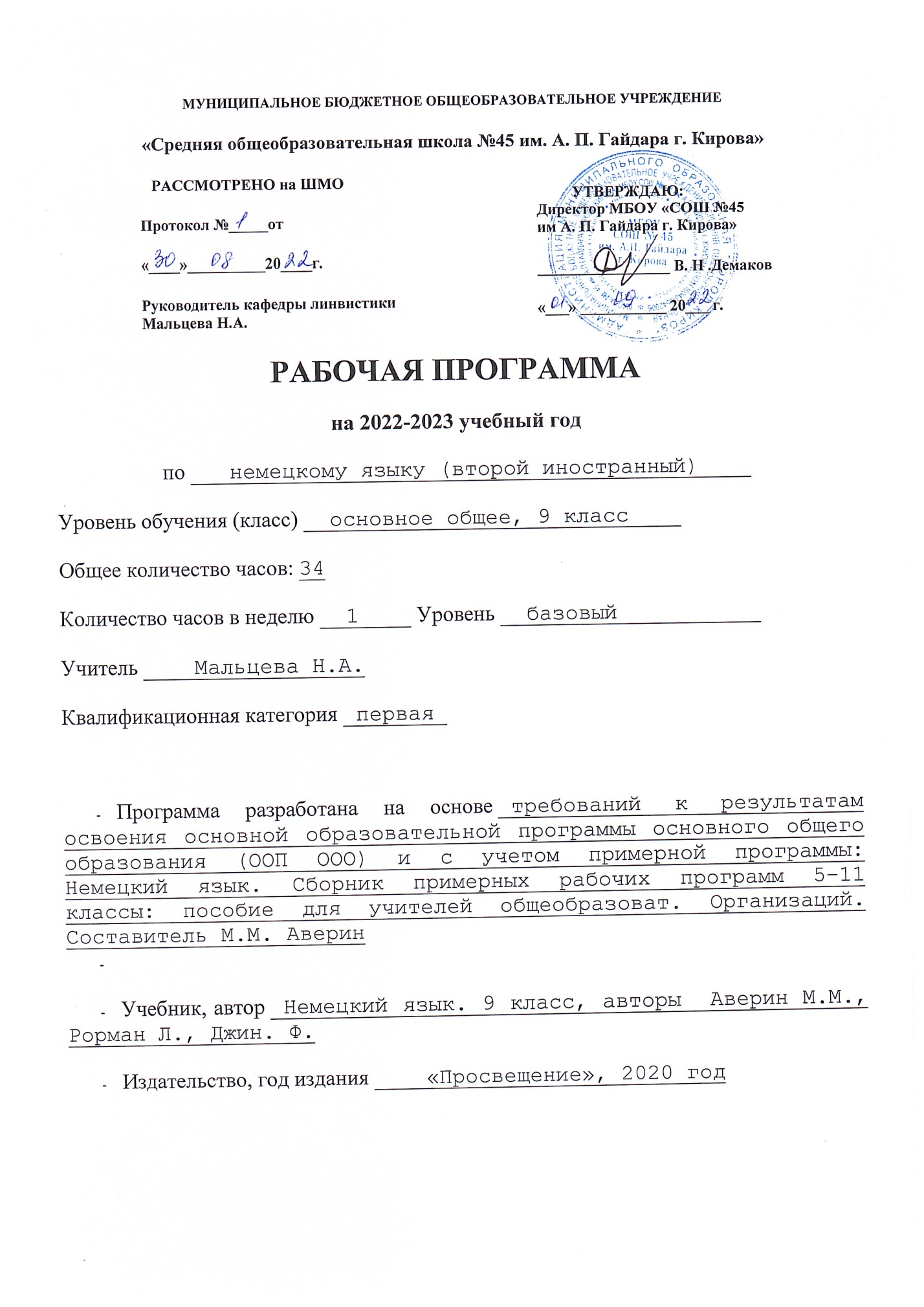 Пояснительная запискаСодержание учебного предметаСодержание учебного предмета9 класс (34 часа)Предметное содержание речи1. Сведения о программе (примерной или авторской), на основании которой разработана рабочая программа, с указанием наименования, если есть – авторов и места, года изданияРабочая программа по предмету «Второй иностранный язык (немецкий)», предметная область «Филология» составлена в соответствии с  Федеральным государственным образовательным стандартом основного общего образования ,на основе требований к результатам освоения основной образовательной программы основного общего образования и с учётом примерной образовательной программы основного общего образования Министерства образования и науки Российской Федерации (М.: Просвещение, 2012), примерных программ по учебным предметам и авторской программы по иностранному языку (немецкий) Аверин М.М. Рабочая программа  для 9 класса ориентирована на использование учебника М.М. Аверина, Ф. Джин, Л. Рорман «Горизонты. Немецкий язык. 9 класс. Учебник для общеобразовательных учреждений» Москва, «Просвещение. - Cornelsen», 20143. Информация о количестве учебных часов, на которое рассчитана рабочая программа (в соответствии с учебным планом, годовым календарным учебным графиком), в том числе о количестве обязательных часов для проведения контрольных работРабочая программа расчитана на 34 учебные недели, __34 часа в годИх них контрольных работ___3__ часов4. Информация об используемых технологиях обучения, формах уроков и т. п., а также о возможной внеурочной деятельности по предметуТехнологии  обучения:  обучение  развитию  критического  мышления, игровое  обучение,  дифференцированное  обучение,  развивающее обучение, модульное обучение, концентрированное обучениеФормы уроков: лекция, практикум, беседа, дискуссия, сюжетно-ролевая игра, урок-презентация творческих работ5. Планируемый результат на конец учебного года(в соответствии с требованиями, установленными федеральными государственными образовательными стандартами, образовательной программой образовательного учреждения).Программа позволяет добиваться следующих результатов освоения образовательной программы основного общего образования: Личностные результаты- Воспитание российской гражданской идентичности: патриотизма, уважения к Отечеству, прошлому и настоящему многонационального народа России; осознание своей этнической принадлежности, знание истории, языка, культуры своего народа, своего края, основ культурного наследия народов России и человечества; усвоение гуманистических, демократических и традиционных ценностей многонационального российского общества; воспитание чувства ответственности и долга перед Родиной.- Формирование ответственного отношения к учению, готовности и способности обучающихся к саморазвитию и самообразованию на основе мотивации к обучению и познанию, осознанному выбору и построению дальнейшей индивидуальной траектории образования на базе ориентировки в мире профессий и профессиональных предпочтений, с учетом устойчивых познавательных интересов, а также на основе формирования уважительного отношения к труду, развития опыта участия в социально значимом труде.- Формирование целостного мировоззрения, соответствующего современному уровню развития науки и общественной практики, учитывающего социальное, культурное, языковое, духовное многообразие современного мира.- Формирование осознанного, уважительного и доброжелательного отношения к другому человеку, его мнению, мировоззрению, культуре, языку, вере, гражданской позиции, к истории, культуре, религии, традициям, языкам, ценностям народов России и народов мира; готовности и способности вести диалог с другими людьми и достигать в нем взаимопо-нимания.- Формирование коммуникативной компетентности в общении и сотрудничестве со сверстниками, детьми старшего и младшего возраста, взрослыми в процессе образовательной, общественно полезной, учебно-исследовательской, творческой и других видов деятельности.- Осознание значения семьи в жизни человека и общества, принятие ценности семейной жизни, уважительное и заботливое отношение к членам своей семьи.- Развитие эстетического сознания через освоение художественного наследия народов России и мира, творческой деятельности эстетического характера.Метапредметные результаты- Умение самостоятельно определять цели своего обучения, ставить и формулировать для себя новые задачи в учебе и познавательной деятельности, развивать мотивы и интересы своей познавательной деятельности (анализировать существующие и планировать будущие образовательные результаты, идентифицировать собственные проблемы и определять главную проблему, ставить цель деятельности на основе определенной проблемы и существующих возможностей, формулировать учебные задачи как шаги достижения поставленной цели деятельности).- Умение самостоятельно планировать пути достижения целей, в том числе альтернативные, осознанно выбирать наиболее эффективные способы решения учебных и познавательных задач (определять необходимые действия в соответствии с учебной и познавательной задачей и составлять алгоритм их выполнения, обосновывать и осуществлять выбор наиболее эффективных способов решения учебных и познавательных задач, составлять план решения проблемы, планировать и корректировать свою индивидуальную образовательную траекторию).- Умение соотносить свои действия с планируемыми результатами, осуществлять контроль своей деятельности в процессе достижения результата, определять способы действий в рамках предложенных условий и требований, корректировать свои действия в соответствии с изменяющейся ситуацией (определять совместно с педагогом и сверстниками критерии планируемых результатов и критерии оценки своей учебной деятельности, отбирать инструменты для оценивания своей деятельности, осуществлять самоконтроль своей деятельности в рамках предложенных условий и требований, оценивать свою деятельность, аргументируя причины достижения или отсутствия планируемого результата, работая по своему плану, вносить коррективы в текущую деятельность на основе анализа изменений ситуации для получения запланированных характеристик продукта/результата, сверять свои действия с целью и, при необходимости, исправлять ошибки самостоятельно).- Умение оценивать правильность выполнения учебной задачи, собственные возможности ее решения (определять критерии правильности (корректности) выполнения учебной задачи, оценивать продукт своей деятельности по заданным и/или самостоятельно определенным критериям в соответствии с целью деятельности, фиксировать и анализировать динамику собственных образовательных результатов).- Владение основами самоконтроля, самооценки, принятия решений и осуществления осознанного выбора в учебной и познавательной деятельности (наблюдать и анализировать собственную учебную и познавательную деятельность и деятельность других обучающихся в процессе взаимопроверки, соотносить реальные и планируемые результаты индивидуальной образовательной деятельности и делать выводы, самостоятельно определять причины своего успеха или неуспеха и находить способы выхода из ситуации неуспеха, ретроспективно определять, какие действия по решению учебной задачи или параметры этих действий привели к получению имеющегося продукта учебной деятельности).- Умение определять понятия, создавать обобщения, устанавливать аналогии, классифицировать, самостоятельно выбирать основания и критерии для классификации, устанавливать причинно-следственные связи, строить логическое рассуждение, умозаключение (индуктивное, дедуктивное, по аналогии) и делать выводы (подбирать слова, соподчиненные ключевому слову, определяющие его признаки и свойства, объединять предметы и явления в группы по определенным признакам, сравнивать, классифицировать и обобщать, строить рассуждение на основе сравнения предметов и явлений, выделяя при этом общие признаки, излагать полученную информацию, интерпретируя ее в контексте решаемой задачи, вербализовать эмоциональное впечатление, оказанное на него источником, делать вывод на основе критического анализа разных точек зрения, подтверждать вывод собственной аргументацией или самостоятельно полученными данными).- Умения смыслового чтения (находить в тексте требуемую информацию (в соответствии с целями своей деятельности), ориентироваться в содержании текста, понимать целостный смысл текста, структурировать текст, резюмировать главную идею текста, преобразовывать текст, «переводя» его в другую модальность, критически оценивать содержание и форму текста).- Развитие мотивации к овладению культурой активного использования словарей и других поисковых систем (определять необходимые ключевые поисковые слова и запросы, осуществлять взаимодействие с электронными поисковыми системами, словарями).- Умение организовывать учебное сотрудничество и совместную деятельность с учителем и сверстниками; работать индивидуально и в группе: находить общее решение и разрешать конфликты на основе согласования позиций и учета интересов; формулировать, аргументировать и отстаивать свое мнение.- Умение осознанно использовать речевые средства в соответствии с задачей коммуникации для выражения своих чувств, мыслей и потребностей; планирования и регуляции своей деятельности; владение устной и письменной речью, монологической контекстной речью.- Формирование и развитие компетентности в области использования информационно-коммуникационных технологий (ИКТ-компетенции) (целенаправленно искать и использовать информационные ресурсы, необходимые для решения учебных и практических задач с помощью средств ИКТ, использовать информацию с учетом этических и правовых норм, создавать информационные ресурсы разного типа и для разных аудиторий, соблюдать информационную гигиену и правила информационной безопасности).Предметные результатыГоворение. Диалогическая и монологическая речьУченик научится:вести диалог-расспрос, диалог этикетного характера, диалог – побуждение к действию, комбинированный диалог в стандартных ситуациях неофициального общения в рамках освоенной тематики, соблюдая нормы речевого этикета, принятые в стране изучаемого языка;строить связное монологическое высказывание с опорой на зрительную наглядность и вербальные опоры (ключевые слова, план, вопросы) в рамках освоенной тематики (о будущем и о профессиях, о жилище и месте жительства, об экстремальных видах спорта и занятиях в свободное время, о еде, о красоте и здоровье, о политике, об экологических проблемах, о технике, об истории Германии и России);описывать события с опорой на зрительную наглядность и/или вербальную опору (ключевые слова, план, вопросы);формулировать аргументы за и против;описывать картинку/ фото с опорой или без опоры на ключевые слова/план/ вопросы;передавать основное содержание прочитанного текста с опорой или без опоры на текст, ключевые слова/план/вопросы;кратко излагать результаты выполненной проектной работы.Ученик получит возможность научиться:вести диалог-обмен мнениями;брать и давать интервью;вести диалог-расспрос на основе нелинейного текста;кратко высказываться на заданную тему, используя изученный речевой материал в соответствии с поставленной коммуникативной задачей;делать сообщение на заданную тему на основе прочитанного;комментировать факты из прочитанного/прослушанного текста, выражать и аргументировать свое отношение к прочитанному/прослушанному;кратко высказываться с опорой на нелинейный текст (таблицы, диаграммы и др.).АудированиеУченик научится:воспринимать на слух и понимать основное содержание несложных аутентичных текстов, содержащих некоторое количество неизученных языковых явлений;воспринимать на слух и понимать нужную/интересующую/запрашиваемую информацию в аутентичных текстах, содержащих как изученные языковые явления, так и некоторое количество неизученных языковых явлений.Ученик получит возможность научиться:выделять основную тему в воспринимаемом на слух тексте;использовать контекстуальную или языковую догадку при восприятии на слух текстов, содержащих незнакомые слова.ЧтениеУченик научится:читать и понимать основное содержание несложных аутентичных текстов, содержащих отдельные неизученные языковые явления;читать и находить в несложных аутентичных текстах, содержащих отдельные неизученные языковые явления, нужную/интересующую/запрашиваемую информацию, представленную в явном виде;читать и полностью понимать несложные аутентичные тексты, построенные на изученном языковом материале;выразительно читать вслух небольшие построенные на изученном языковом материале аутентичные тексты, демонстрируя понимание прочитанного.Ученик получит возможность научиться:устанавливать причинно-следственную взаимосвязь фактов и событий, изложенных в несложном аутентичном тексте;восстанавливать текст из разрозненных абзацев.Письменная речьУченик научится:писать электронное письмо (e-mail) зарубежному другу в ответ на электронное письмо-стимул;создавать небольшие письменные высказывания с опорой на образец/план.Ученик получит возможность научиться:составлять план/тезисы устного или письменного сообщения;писать личное письмо в ответ на письмо-стимул с употреблением формул речевого этикета, принятых в стране изучаемого языка: сообщать краткие сведения о себе и запрашивать аналогичную информацию о друге по переписке; выражать благодарность, извинения, просьбу; давать совет и т. д. (объемом 120 слов, включая адрес);писать небольшое письменное высказывание с опорой на нелинейный текст (таблицы, диаграммы и т. п.);кратко излагать в письменном виде результаты проектной деятельности.Языковые навыки и средства оперирования имиОрфография и пунктуацияУченик научится:правильно писать изученные слова;правильно расставлять знаки препинания в создаваемых письменных продуктах;расставлять в личном письме знаки препинания, диктуемые его форматом, в соответствии с нормами, принятыми в стране изучаемого языка.Ученик получит возможность научиться:сравнивать и анализировать буквосочетания изучаемых языков.Фонетическая сторона речиУченик научится:различать на слух и адекватно, без фонетических ошибок, ведущих к сбою коммуникации, произносить слова немецкого языка;соблюдать правильное ударение в изученных словах;адекватно, без ошибок, ведущих к сбою коммуникации, произносить фразы с точки зрения их ритмико-интонационных особенностей (побудительное предложение; общий, специальный, альтернативный и разделительный вопросы), в том числе, соблюдая правило отсутствия фразового ударения на служебных словах.Ученик получит возможность научиться:выражать модальные значения, чувства и эмоции с помощью интонации.Лексическая сторона речиУченик научится:распознавать и употреблять в речи в соответствии с коммуникативной задачей основные значения изученных лексических единиц (слов, словосочетаний, реплик-клише речевого этикета) в ситуациях общения в пределах следующей тематики: «Выбор профессии», «Мой дом», «Будущее и технический прогресс», «Еда», «Красота и здоровье», «Политическая жизнь», «Спорт и свободное время», «Окружающая среда и ее проблемы», «Родная страна и немецкоязычные страны»;соблюдать существующие в немецком языке нормы лексической сочетаемости;распознавать и образовывать родственные слова с использованием словосложения в пределах изученной тематики в соответствии с коммуникативной задачей;распознавать и образовывать родственные слова с использованием аффиксации в пределах изученной тематики в соответствии с коммуникативной задачей: - имена существительные при помощи суффиксов -er, -in, -schaft, -ik, -tät, -tion, -chen, -ung, -keit, -heit, -nis, -mal, -ei, -um, -e от прилагательных (die Stärke), -t от глаголов (die Auskunft, die Macht), приставок ge-, un-, субстантивации глаголов, прилагательных, словосочетаний (das Aufräumen, das Recyceln, das Gleiche, das Müllvermeiden, das Bungeespringen); безаффиксального сокращения глагола (der Einsatz, der Vergleich);- имена прилагательные при помощи суффиксов -ig, -isch, -lich, -iv, -bar, -ell, приставки un-;- наречия при помощи суффикса -lich, -ig, приставок un-;- причастия при помощи суффиксов -end и -t.Ученик получит возможность научиться:определять род сложного существительного;распознавать и употреблять в речи сложные глаголы;распознавать и употреблять в речи предлоги времени in, vor, предлог причины wegen;распознавать и употреблять в речи относительные местоимения (wo, was, wie), указательные местоимения (derselbe, dieselbe, dasselbe, dieselben);распознавать и употреблять в речи указательные (dafür, davon, daran) и вопросительные (wofür, wovon, woran) местоименные наречия;знать различия между явлениями синонимии и антонимии; употреблять в речи изученные синонимы и антонимы адекватно ситуации общения;распознавать и употреблять в речи различные средства связи в тексте для обеспечения его целостности (zuerst, dann, deshalb, deswegen);распознавать и употреблять в речи в нескольких значениях многозначные слова, изученные в пределах тематики основной школы;распознавать немецкие, австрийские и швейцарские варианты некоторых лексических единиц (das Krankenhaus – нем., das Spital – австр. и швейц.).ГрамматикаУченик научится:оперировать в процессе устного и письменного общения основными синтаксическими конструкциями и морфологическими формами в соответствии с коммуникативной задачей в коммуникативно-значимом контексте;распознавать и употреблять в речи различные коммуникативные типы предложений: повествовательные (в утвердительной и отрицательной форме), вопросительные (общий, специальный, альтернативный и разделительный вопросы), побудительные (в утвердительной и отрицательной форме) и восклицательные;распознавать и употреблять в речи распространенные и нераспространенные простые предложения, в том числе с несколькими обстоятельствами, следующими в определенном порядке;распознавать и употреблять в речи:- предложения, содержащие косвенный вопрос с союзом ob, с вопросительным словом и с вопросительными местоименными наречиями wofür, wovor;- сложноподчиненные предложения с придаточными относительными;- сложноподчиненные предложения с придаточным причины с союзом weil;- сложноподчиненные предложения c придаточными цели с союзом damit;- сложноподчиненные предложения c придаточными времени с союзом nachdem;- имена существительные в родительном падеже с предлогом wegen;- имена прилагательные в функции определения перед существительными;- имена прилагательные в превосходной степени сравнения;- личные местоимения в дательном и винительном падеже;- относительные местоимения (wo, was, wie);- указательные местоимения (derselbe, dieselbe, dasselbe, dieselben);- возвратные глаголы с возвратным местоимением в дательном падеже (Ich habe mir den Finger verletzt);- глагол lassen в настоящем времени и прошедшем времени Perfekt;- глаголы в разговорном прошедшем времени (Perfekt);- глаголы в простом прошедшем времени (Präteritum);- глаголы в предпрошедшем времени (Plusquamperfekt);- глаголы в будущем времени (Futurum I);- глаголы в настоящем времени (Präsens) для обозначения событий в будущем;- глаголы в страдательном залоге в настоящем и прошедшем времени (Passiv Präsens и Passiv Präteritum);- инфинитивные конструкции zu + Infinitiv, um … zu + Infinitiv;- модальные глаголы sollen, dürfen, müssen, können, wollen в настоящем времени;- модальные глаголы sollen, dürfen, müssen, können, wollen в простом прошедшем времени Präteritum;- модальный глагол sollen в условном наклонении;- количественные и порядковые числительные.Ученик получит возможность научиться:распознавать и употреблять в речи:- сложносочиненные предложения с союзом denn;- модальные глаголы müssen, können в условном наклонении;- наречия viel и wenig в сравнительной степени (mehr, weniger);- некоторые глаголы в условном наклонении Konjunktiv II (würden wählen).Социокультурные знания и уменияУченик научится:употреблять в устной и письменной речи в ситуациях формального и неформального общения основные нормы речевого этикета, принятые в Германии и других немецкоязычных странах;представлять себя, свои планы на будущее, свой город или деревню, свое отношение к занятиям спортом, к экологическим проблемам, к проблемам здорового образа жизни, представлять Россию, ее климат, географические особенности и культурные традиции, важные исторические события на немецком языке;понимать социокультурные реалии при чтении и аудировании в рамках изученного материала.Ученик получит возможность научиться: использовать социокультурные реалии при создании устных и письменных высказываний;находить исторические параллели, а также сходство и различие в традициях России и немецкоязычных стран.Компенсаторные уменияУченик научится:переспрашивать, просить повторить, уточняя значение незнакомых слов;использовать в качестве опоры при порождении собственных высказываний ключевые слова, план к тексту, тематический словарь и т. д.;выходить из положения при дефиците языковых средств: использовать переспрос при говорении;прогнозировать содержание текста на основе заголовка, предварительно поставленных вопросов и т. д.;догадываться о значении незнакомых слов по контексту, по используемым собеседником жестам и мимике.Ученик получит возможность научиться: использовать перифраз, синонимические и антонимические средства при говорении;пользоваться языковой и контекстуальной догадкой при аудировании и чтении.ТемаКоличество часовBeruf (Будущая профессия). Выбор профессии. Мир профессий. Проблема выбора профессии. Роль иностранного языка в планах на будущее3 часа Wohnen (Где мы живем?). Окружающий мир. Жизнь в городе/ в сельской местности.Россия. Культурные особенности: традиционная архитектура3 часаZukunft (Будущее). Окружающий мир. Жизнь в городе. Свободное время. Досуг и увлечения (музыка; посещение театра, кинотеатра, музея, выставки)3 часаEssen (Еда). Здоровый образ жизни. Здоровое питание. Россия. Культурные осо-бенности: традиционная кухня3 часаGute Besserung! (Выздоравливай!). Здоровый образ жизни. Режим труда и отдыха, занятия спортом, здоровое питание, отказ от вредных привычек.Родная страна. Выдающиеся люди и их вклад в науку и мировую культуру3 часаDie Politik und ich (Мое место в политической жизни).  Немецкоязычные страны и Россия. Страны, столицы. Государственные символы. Политическая система3 часаPlanet Erde (Планета Земля). Окружающий мир. Природа: растения и животные. Проблемы экологии. Защита окружающей среды3 часаSchönheit (Что такое красота?). Мои друзья. Внешность и черты характера.Свободное время. Поход по магазинам. Молодежная мода. Россия. Культурные особенности: традиционные национальные костюмы3 часаSpaß haben (Получай удовольствие). Спорт. Виды спорта. Спортивные игры. Спортивные соревнования.Свободное время. Виды отдыха3 часаTechnik (Техника). Школа. Школьная жизнь. Изучаемые предметы и отношение к ним3 часаMauer – Grenze – Grünes Band (Стена – граница – зеленый пояс). Немецкоязычные страны и родная страна. Географическое положение. Культурные особенности: памятные даты, исторические события. Выдающиеся люди и их вклад в науку и мировую культуру3 часаИтоговая контрольная работа 1 час 